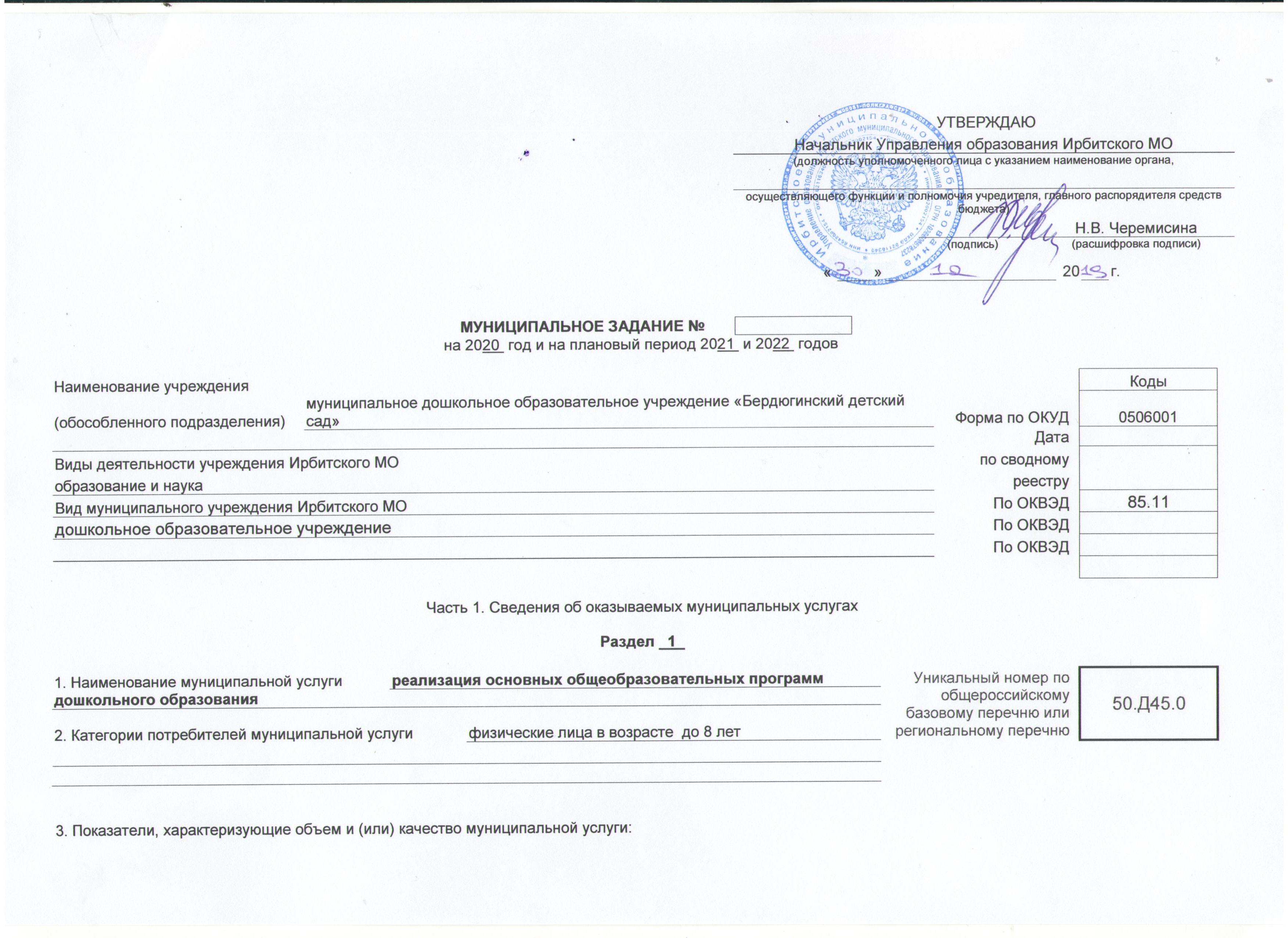 3.1. Показатели, характеризующие качество муниципальной услуги:3.2. Показатели, характеризующие объем муниципальной услуги:4. Нормативные правовые акты, устанавливающие размер платы (цену, тариф) либо порядок ее (его) установления:5. Порядок оказания муниципальной услуги5.1. Нормативные правовые акты, регулирующие порядок оказания муниципальной услуги:5.1.1 Конституция Российской Федерации от 12.12.1993 г.;5.1.2. Федеральный  закон от 29 декабря 2012 года N 273-ФЗ «Об образовании в Российской Федерации»;5.1.3. Федеральный  закон  от 3 ноября 2006 года N 174-ФЗ «Об автономных учреждениях»;5.1.4. Приказ Минобрнауки России от 30.08.2013 N 1014 "Об утверждении Порядка организации и осуществления образовательной деятельности по основным общеобразовательным программам - образовательным программам дошкольного образования";5.1.5. Постановление Администрации Ирбитского МО № 1224-ПА от 11.12.2015 г. «О порядке формирования муниципального задания в отношении муниципальных учреждений Ирбитского муниципального образования и финансового обеспечения муниципального задания»;5.1.6. Постановление Администрации Ирбитского муниципального образования № 1226-ПА от 11.12.2015 г. «Об утверждении порядка предоставления субсидий из местного бюджета  муниципальным бюджетным и автономным учреждениям Ирбитского муниципального образования на финансовое обеспечение ими муниципального задания и примерной формы соглашения о порядке предоставления субсидий на финансовое обеспечение выполнения муниципального задания;5.1.7. Устав учреждения.5.2. Порядок информирования потенциальных потребителей муниципальной услуги:Раздел   2  3. Показатели, характеризующие объем и (или) качество муниципальной услуги:3.1. Показатели, характеризующие качество муниципальной услуги:3.2.Показатель, характеризующие объем муниципальной услуги:4. Нормативные правовые акты, устанавливающие размер платы (цену, тариф) либо порядок ее (его) установления:5. Порядок оказания муниципальной услуги5.1. Нормативные правовые акты, регулирующие порядок оказания муниципальной услуги:5.1.1. Конституция Российской Федерации от 12.12.1993 г.;5.1.2. Федеральный  закон от 29 декабря 2012 года N 273-ФЗ «Об образовании в Российской Федерации»;5.1.3. Федеральный  закон  от 3 ноября 2006 года N 174-ФЗ «Об автономных учреждениях»;5.1.4. Приказ Минобрнауки России от 30.08.2013 N 1014 "Об утверждении Порядка организации и осуществления образовательной деятельности по основным общеобразовательным программам - образовательным программам дошкольного образования";5.1.5. Постановление Администрации Ирбитского МО № 1224-ПА от 11.12.2015 г. «О порядке формирования муниципального задания в отношении муниципальных учреждений Ирбитского муниципального образования и финансового обеспечения муниципального задания»;5.1.6. Постановление Администрации Ирбитского муниципального образования № 1226-ПА от 11.12.2015 г. «Об утверждении порядка предоставления субсидий из местного бюджета  муниципальным бюджетным и автономным учреждениям Ирбитского муниципального образования на финансовое обеспечение ими муниципального задания и примерной формы соглашения о порядке предоставления субсидий на финансовое обеспечение выполнения муниципального задания;5.1.7. Устав учреждения.5.2. Порядок информирования потенциальных потребителей муниципальной услуги:Раздел   3  3. Показатели, характеризующие объем и (или) качество муниципальной услуги:3.1. Показатели, характеризующие качество муниципальной услуги:3.2. Показатели, характеризующие объем муниципальной услуги:4. Нормативные правовые акты, устанавливающие размер платы (цену, тариф) либо порядок ее (его) установления:5. Порядок оказания муниципальной услуги5.1. Нормативные правовые акты, регулирующие порядок оказания муниципальной услуги:5.1.1. Конституция Российской Федерации от 12.12.1993 г.;5.1.2. Федеральный  закон от 29 декабря 2012 года N 273-ФЗ «Об образовании в Российской Федерации»;5.1.3. Федеральный  закон  от 3 ноября 2006 года N 174-ФЗ «Об автономных учреждениях»;5.1.4. Приказ Минобрнауки России от 30.08.2013 N 1014 "Об утверждении Порядка организации и осуществления образовательной деятельности по основным общеобразовательным программам - образовательным программам дошкольного образования";5.1.5. Постановление Администрации Ирбитского МО № 1224-ПА от 11.12.2015 г. «О порядке формирования муниципального задания в отношении муниципальных учреждений Ирбитского муниципального образования и финансового обеспечения муниципального задания»;5.1.6. Постановление Администрации Ирбитского муниципального образования № 1226-ПА от 11.12.2015 г. «Об утверждении порядка предоставления субсидий из местного бюджета  муниципальным бюджетным и автономным учреждениям Ирбитского муниципального образования на финансовое обеспечение ими муниципального задания и примерной формы соглашения о порядке предоставления субсидий на финансовое обеспечение выполнения муниципального задания;5.1.7. Устав учреждения5.2. Порядок информирования потенциальных потребителей муниципальной услуги:Часть 2. Прочие сведения о муниципальном заданииОснования для досрочного прекращения выполнения муниципального задания:- отмена (прекращение) полномочий по оказанию муниципальной услуги;- исключение муниципальной услуги (работы) из перечня (реестра) муниципальных услуг;- отзыв лицензии;-ликвидация  или реорганизация учреждения.2.Иная информация, необходимая для выполнения (контроля за выполнением) муниципального задания:- квартальный отчет об исполнении муниципального задания, формируемый согласно;- годовой отчет об исполнении муниципального задания.Порядок контроля за выполнением муниципального задания:4.  Требования к отчетности о выполнении муниципального задания:4.1. Периодичность представления отчетов о выполнении муниципального задания: -квартальный отчет - 1 раз в квартал;- годовой отчет - 1 раз в год.4.2. Сроки представления отчетов о выполнении муниципального задания:- ежеквартально, не позднее 10-го числа месяца, следующего за отчетным периодом;- ежегодно, не позднее 15-го февраля года, следующего за отчетным периодом.4.3. Иные требования к отчетности о выполнении муниципального задания:- предоставление пояснительной записки с описанием достижения годовых значений показателей качества и объема оказания муниципальной услуги, либо с описанием отклонений показателей от плановых значений, причины отклонений;- предоставление информации о состоянии кредиторской задолженности, в том числе просроченной.-  предоставление копий документов, подтверждающих кредиторскую задолженность;- отчет о проведенном выборочном опросе получателей услуг, об их удовлетворенности качеством и доступностью предоставляемых услуг.5.Иные показатели, связанные с выполнением муниципального задания:Допустимые (возможные) отклонения от установленных показателей качества муниципальной услуги, в пределах которых муниципальное задание считается выполненным (процентов) – не более 5%.Уникальный номер реестровой записиПоказатель, характеризующий содержание муниципальной услугиПоказатель, характеризующий содержание муниципальной услугиПоказатель, характеризующий содержание муниципальной услугиПоказатель, характеризующий условия (формы) оказания муниципальной услугиПоказатель, характеризующий условия (формы) оказания муниципальной услугиПоказатель, характеризующий условия (формы) оказания муниципальной услугиПоказатель, характеризующий условия (формы) оказания муниципальной услугиПоказатель, характеризующий условия (формы) оказания муниципальной услугиПоказатель, характеризующий условия (формы) оказания муниципальной услугиПоказатель качества муниципальной услугиПоказатель качества муниципальной услугиПоказатель качества муниципальной услугиЗначение показателя качества муниципальной услугиЗначение показателя качества муниципальной услугиЗначение показателя качества муниципальной услугиДопустимые (возможные) отклонения от установленных показателей качества муниципальной услуги, в пределах которых муниципальное задание считается выполненнымДопустимые (возможные) отклонения от установленных показателей качества муниципальной услуги, в пределах которых муниципальное задание считается выполненнымУникальный номер реестровой записиПоказатель, характеризующий содержание муниципальной услугиПоказатель, характеризующий содержание муниципальной услугиПоказатель, характеризующий содержание муниципальной услугиПоказатель, характеризующий условия (формы) оказания муниципальной услугиПоказатель, характеризующий условия (формы) оказания муниципальной услугиПоказатель, характеризующий условия (формы) оказания муниципальной услугиПоказатель, характеризующий условия (формы) оказания муниципальной услугиПоказатель, характеризующий условия (формы) оказания муниципальной услугиПоказатель, характеризующий условия (формы) оказания муниципальной услугинаименование показателяединица измерения по ОКЕИединица измерения по ОКЕИ2020  год (очередной финансовый год)2021  год(1-й год планового периода)2022  год(2-й год планового периода)в процентахв абсолютных показателяхУникальный номер реестровой записинаименование показателянаименованиекод2020  год (очередной финансовый год)2021  год(1-й год планового периода)2022  год(2-й год планового периода)в процентахв абсолютных показателяхУникальный номер реестровой записи(наименование показателя)(наименование показателя)(наименование показателя)(наименование показателя)(наименование показателя)(наименование показателя)(наименование показателя)(наименование показателя)(наименование показателя)наименование показателянаименованиекод2020  год (очередной финансовый год)2021  год(1-й год планового периода)2022  год(2-й год планового периода)в процентахв абсолютных показателях122233344456789101112801011О.99.0.БВ24ВТ21000Дети от 1 до 3-х летДети от 1 до 3-х летДети от 1 до 3-х летОчная (бесплатно)Очная (бесплатно)Очная (бесплатно)Группа сокращенного дняГруппа сокращенного дняГруппа сокращенного дняДоля родителей (законных представителей), удовлетворенных условиями и качеством предоставляемой услуги;Процент74410010010051Доля обучающихся, освоивших основную общеобразовательную программу дошкольного образованияПроцент74410010010051801011О.99.0.БВ24ВУ41000дети от 3 летдо 8 летдети от 3 летдо 8 летдети от 3 летдо 8 летОчная(бесплатно)Очная(бесплатно)Очная(бесплатно)Группа сокращенного дняГруппа сокращенного дняГруппа сокращенного дняДоля родителей (законных представителей), удовлетворенных условиями и качеством предоставляемой услуги;Процент74410010010052Доля обучающихся, освоивших основную общеобразовательную программу дошкольного образованияПроцент74410010010052допустимые (возможные) отклонения от установленных показателей качества муниципальной услуги, в пределах которыхдопустимые (возможные) отклонения от установленных показателей качества муниципальной услуги, в пределах которыхдопустимые (возможные) отклонения от установленных показателей качества муниципальной услуги, в пределах которыхмуниципальное задание считается выполненным (процентов)5Уникальный номер реестровой записиПоказатель, характеризующий содержание муниципальной услугиПоказатель, характеризующий содержание муниципальной услугиПоказатель, характеризующий содержание муниципальной услугиПоказатель, характеризующий условия (формы) оказания муниципальной услугиПоказатель, характеризующий условия (формы) оказания муниципальной услугиПоказатель, характеризующий условия (формы) оказания муниципальной услугиПоказатель, характеризующий условия (формы) оказания муниципальной услугиПоказатель, характеризующий условия (формы) оказания муниципальной услугиПоказатель, характеризующий условия (формы) оказания муниципальной услугиПоказатель качества муниципальной услугиПоказатель качества муниципальной услугиПоказатель качества муниципальной услуги Значение показателя качества муниципальной услуги Значение показателя качества муниципальной услуги Значение показателя качества муниципальной услугиУникальный номер реестровой записиПоказатель, характеризующий содержание муниципальной услугиПоказатель, характеризующий содержание муниципальной услугиПоказатель, характеризующий содержание муниципальной услугиПоказатель, характеризующий условия (формы) оказания муниципальной услугиПоказатель, характеризующий условия (формы) оказания муниципальной услугиПоказатель, характеризующий условия (формы) оказания муниципальной услугиПоказатель, характеризующий условия (формы) оказания муниципальной услугиПоказатель, характеризующий условия (формы) оказания муниципальной услугиПоказатель, характеризующий условия (формы) оказания муниципальной услугинаименование показателяединица измерения по ОКЕИединица измерения по ОКЕИ2020  год (очередной финансовый год)2021  год(1-й год планового периода)2022  год(2-й год планового периода)Уникальный номер реестровой записинаименование показателянаименованиекод2020  год (очередной финансовый год)2021  год(1-й год планового периода)2022  год(2-й год планового периода)Уникальный номер реестровой записи(наименование показателя)(наименование показателя)(наименование показателя)(наименование показателя)(наименование показателя)(наименование показателя)(наименование показателя)(наименование показателя)(наименование показателя)наименование показателянаименованиекод2020  год (очередной финансовый год)2021  год(1-й год планового периода)2022  год(2-й год планового периода)12223334445678910801011О.99.0.БВ24ВТ21000Дети от 1 до 3-х летДети от 1 до 3-х летДети от 1 до 3-х леточнаяочнаяочнаяГруппа сокращенного дняГруппа сокращенного дняГруппа сокращенного дняЧисло обучающихсяЧеловек792161515801011О.99.0.БВ24ВУ41000Дети от 3до 8 летДети от 3до 8 летДети от 3до 8 леточнаяочнаяочнаяГруппа сокращенного дняГруппа сокращенного дняГруппа сокращенного дняЧисло обучающихсяЧеловек792585555Допустимые (возможные) отклонения от установленных показателей объема муниципальной услуги, в пределах которыхДопустимые (возможные) отклонения от установленных показателей объема муниципальной услуги, в пределах которыхДопустимые (возможные) отклонения от установленных показателей объема муниципальной услуги, в пределах которыхмуниципальное задание считается выполненным (процентов)5Нормативный правовой актНормативный правовой актНормативный правовой актНормативный правовой актНормативный правовой актвидпринявший органдатаномернаименование12345Способ информированияСостав размещаемой информацииЧастота обновления информации123 Информационные стенды в ОУНормативно - правовые документы;Информация о деятельности ОУПо мере обновления информацииОфициальный сайт учрежденияВ соответствии с Постановлением Правительства РФ от 10 июля 2013 г. N 582 "Об утверждении Правил размещения на официальном сайте образовательной организации в информационно-телекоммуникационной сети "Интернет" и обновления информации об образовательной организации"По мере обновления информации1. Наименование муниципальной услугиПрисмотр и уходПрисмотр и уходУникальный номер по общероссийскому базовому перечню или региональному перечню50.785.0Уникальный номер по общероссийскому базовому перечню или региональному перечню50.785.02. Категории потребителей муниципальной услуги2. Категории потребителей муниципальной услугифизические лица до 8 лет Уникальный номер по общероссийскому базовому перечню или региональному перечню50.785.0(дети льготных категорий)(дети льготных категорий)(дети льготных категорий)Уникальный номер реестровой записиПоказатель, характеризующий содержание муниципальной услугиПоказатель, характеризующий содержание муниципальной услугиПоказатель, характеризующий содержание муниципальной услугиПоказатель, характеризующий условия (формы) оказания муниципальной услугиПоказатель, характеризующий условия (формы) оказания муниципальной услугиПоказатель, характеризующий условия (формы) оказания муниципальной услугиПоказатель, характеризующий условия (формы) оказания муниципальной услугиПоказатель, характеризующий условия (формы) оказания муниципальной услугиПоказатель, характеризующий условия (формы) оказания муниципальной услугиПоказатель качества муниципальной услугиПоказатель качества муниципальной услугиПоказатель качества муниципальной услугиЗначение показателя качества муниципальной услугиЗначение показателя качества муниципальной услугиЗначение показателя качества муниципальной услугиДопустимые (возможные) отклонения от установленных показателей качества муниципальной услуги, в пределах которых муниципальное задание считается выполненнымДопустимые (возможные) отклонения от установленных показателей качества муниципальной услуги, в пределах которых муниципальное задание считается выполненнымУникальный номер реестровой записиПоказатель, характеризующий содержание муниципальной услугиПоказатель, характеризующий содержание муниципальной услугиПоказатель, характеризующий содержание муниципальной услугиПоказатель, характеризующий условия (формы) оказания муниципальной услугиПоказатель, характеризующий условия (формы) оказания муниципальной услугиПоказатель, характеризующий условия (формы) оказания муниципальной услугиПоказатель, характеризующий условия (формы) оказания муниципальной услугиПоказатель, характеризующий условия (формы) оказания муниципальной услугиПоказатель, характеризующий условия (формы) оказания муниципальной услугинаименование показателяединица измерения по ОКЕИединица измерения по ОКЕИ2020  год (очередной финансовый год)2021  год(1-й год планового периода)2022  год(2-й год планового периода)в процентахв абсолютных показателяхУникальный номер реестровой записинаименование показателянаименованиекод2020  год (очередной финансовый год)2021  год(1-й год планового периода)2022  год(2-й год планового периода)в процентахв абсолютных показателяхУникальный номер реестровой записи(наименование показателя)(наименование показателя)(наименование показателя)(наименование показателя)(наименование показателя)(наименование показателя)(наименование показателя)(наименование показателя)(наименование показателя)наименование показателянаименованиекод2020  год (очередной финансовый год)2021  год(1-й год планового периода)2022  год(2-й год планового периода)в процентахв абсолютных показателях122233344456789101112853211О.99.0.БВ19АА13000дети-инвалиды от 3 до 8 летдети-инвалиды от 3 до 8 летдети-инвалиды от 3 до 8 летГруппа сокращенного дняГруппа сокращенного дняГруппа сокращенного дняНе указаноНе указаноНе указаноДоля потребителей (воспитанников, родителей), удовлетворенных качеством предоставленной услугиПроцент74410010010050допустимые (возможные) отклонения от установленных показателей качества муниципальной услуги, в пределах которыхдопустимые (возможные) отклонения от установленных показателей качества муниципальной услуги, в пределах которыхдопустимые (возможные) отклонения от установленных показателей качества муниципальной услуги, в пределах которыхмуниципальное задание считается выполненным (процентов)5Уникальный номер реестровой записиПоказатель, характеризующий содержание муниципальной услугиПоказатель, характеризующий содержание муниципальной услугиПоказатель, характеризующий содержание муниципальной услугиПоказатель, характеризующий условия (формы) оказания муниципальной услуги Показатель, характеризующий условия (формы) оказания муниципальной услуги Показатель, характеризующий условия (формы) оказания муниципальной услуги Показатель, характеризующий условия (формы) оказания муниципальной услуги Показатель, характеризующий условия (формы) оказания муниципальной услуги Показатель, характеризующий условия (формы) оказания муниципальной услуги Показатель, характеризующий условия (формы) оказания муниципальной услуги Показатель объема муниципальной услугиПоказатель объема муниципальной услугиПоказатель объема муниципальной услугиПоказатель объема муниципальной услугиЗначение показателя объема муниципальной услугиЗначение показателя объема муниципальной услугиЗначение показателя объема муниципальной услугиСреднегодовой размер платы (цена, тариф)Среднегодовой размер платы (цена, тариф)Среднегодовой размер платы (цена, тариф)Среднегодовой размер платы (цена, тариф)Среднегодовой размер платы (цена, тариф)Среднегодовой размер платы (цена, тариф)Уникальный номер реестровой записиПоказатель, характеризующий содержание муниципальной услугиПоказатель, характеризующий содержание муниципальной услугиПоказатель, характеризующий содержание муниципальной услугиПоказатель, характеризующий условия (формы) оказания муниципальной услуги Показатель, характеризующий условия (формы) оказания муниципальной услуги Показатель, характеризующий условия (формы) оказания муниципальной услуги Показатель, характеризующий условия (формы) оказания муниципальной услуги Показатель, характеризующий условия (формы) оказания муниципальной услуги Показатель, характеризующий условия (формы) оказания муниципальной услуги Показатель, характеризующий условия (формы) оказания муниципальной услуги наименование показателяединица измерения по ОКЕИединица измерения по ОКЕИединица измерения по ОКЕИ2020 год (очередной финансовый год)2021  год(1-й годпланового периода)2022  год(2-й годпланового периода)2020  год (очередной финансовый год)2021  год (1-й год планового периода)2021  год (1-й год планового периода)2022  год(2-й годпланового периода)2022  год(2-й годпланового периода)2022  год(2-й годпланового периода)Уникальный номер реестровой записинаименование показателянаименованиенаименованиекод2020 год (очередной финансовый год)2021  год(1-й годпланового периода)2022  год(2-й годпланового периода)2020  год (очередной финансовый год)2021  год (1-й год планового периода)2021  год (1-й год планового периода)2022  год(2-й годпланового периода)2022  год(2-й годпланового периода)2022  год(2-й годпланового периода)Уникальный номер реестровой записи(наименование показателя)(наименование показателя)(наименование показателя)(наименование показателя)(наименование показателя)(наименование показателя)(наименование показателя)(наименование показателя)(наименование показателя)(наименование показателя)наименование показателянаименованиенаименованиекод2020 год (очередной финансовый год)2021  год(1-й годпланового периода)2022  год(2-й годпланового периода)2020  год (очередной финансовый год)2021  год (1-й год планового периода)2021  год (1-й год планового периода)2022  год(2-й годпланового периода)2022  год(2-й годпланового периода)2022  год(2-й годпланового периода)122233344447889101112131414151515853211О.99.0.БВ19АА13000дети-инвалиды от 3 до 8 летдети-инвалиды от 3 до 8 летдети-инвалиды от 3 до 8 летГруппа сокращенного дня дняГруппа сокращенного дня дняГруппа сокращенного дня дняне указаноне указаноне указаноне указаноЧисло детейчеловекчеловек792222бесплатнобесплатнобесплатнобесплатнобесплатнобесплатноДопустимые (возможные) отклонения от установленных показателей объема муниципальной услуги, в пределах которыхДопустимые (возможные) отклонения от установленных показателей объема муниципальной услуги, в пределах которыхДопустимые (возможные) отклонения от установленных показателей объема муниципальной услуги, в пределах которыхДопустимые (возможные) отклонения от установленных показателей объема муниципальной услуги, в пределах которыхДопустимые (возможные) отклонения от установленных показателей объема муниципальной услуги, в пределах которыхДопустимые (возможные) отклонения от установленных показателей объема муниципальной услуги, в пределах которыхДопустимые (возможные) отклонения от установленных показателей объема муниципальной услуги, в пределах которыхДопустимые (возможные) отклонения от установленных показателей объема муниципальной услуги, в пределах которыхДопустимые (возможные) отклонения от установленных показателей объема муниципальной услуги, в пределах которыхДопустимые (возможные) отклонения от установленных показателей объема муниципальной услуги, в пределах которыхДопустимые (возможные) отклонения от установленных показателей объема муниципальной услуги, в пределах которыхДопустимые (возможные) отклонения от установленных показателей объема муниципальной услуги, в пределах которыхДопустимые (возможные) отклонения от установленных показателей объема муниципальной услуги, в пределах которыхДопустимые (возможные) отклонения от установленных показателей объема муниципальной услуги, в пределах которыхДопустимые (возможные) отклонения от установленных показателей объема муниципальной услуги, в пределах которыхДопустимые (возможные) отклонения от установленных показателей объема муниципальной услуги, в пределах которыхДопустимые (возможные) отклонения от установленных показателей объема муниципальной услуги, в пределах которыхДопустимые (возможные) отклонения от установленных показателей объема муниципальной услуги, в пределах которыхДопустимые (возможные) отклонения от установленных показателей объема муниципальной услуги, в пределах которыхДопустимые (возможные) отклонения от установленных показателей объема муниципальной услуги, в пределах которыхЧисло детеймуниципальное задание считается выполненным (процентов)муниципальное задание считается выполненным (процентов)муниципальное задание считается выполненным (процентов)муниципальное задание считается выполненным (процентов)муниципальное задание считается выполненным (процентов)муниципальное задание считается выполненным (процентов)муниципальное задание считается выполненным (процентов)муниципальное задание считается выполненным (процентов)муниципальное задание считается выполненным (процентов)5555Нормативный правовой актНормативный правовой актНормативный правовой актНормативный правовой актНормативный правовой актвидпринявший органдатаномернаименование12345Способ информированияСостав размещаемой информацииЧастота обновления информации123 Информационные стенды в ОУНормативно - правовые документы;Информация о деятельности ОУЕжеквартально и по мере обновления информацииОфициальный сайт учрежденияВ соответствии с Постановлением Правительства РФ от 10 июля 2013 г. N 582
"Об утверждении Правил размещения на официальном сайте образовательной организации в информационно-телекоммуникационной сети "Интернет" и обновления информации об образовательной организации"По мере обновления информации1. Наименование муниципальной услугиПрисмотр и уходПрисмотр и уходУникальный номер по общероссийскому базовому перечню или региональному перечню50.Д40.0Уникальный номер по общероссийскому базовому перечню или региональному перечню50.Д40.02. Категории потребителей муниципальной услуги2. Категории потребителей муниципальной услугифизические лица до 8 лет Уникальный номер по общероссийскому базовому перечню или региональному перечню50.Д40.0                                                                                       (платная услуга)                                                                                       (платная услуга)                                                                                       (платная услуга)Уникальный номер реестровой записиПоказатель, характеризующий содержание муниципальной услугиПоказатель, характеризующий содержание муниципальной услугиПоказатель, характеризующий содержание муниципальной услугиПоказатель, характеризующий условия (формы) оказания муниципальной услугиПоказатель, характеризующий условия (формы) оказания муниципальной услугиПоказатель, характеризующий условия (формы) оказания муниципальной услугиПоказатель, характеризующий условия (формы) оказания муниципальной услугиПоказатель, характеризующий условия (формы) оказания муниципальной услугиПоказатель, характеризующий условия (формы) оказания муниципальной услугиПоказатель качества муниципальной услугиПоказатель качества муниципальной услугиПоказатель качества муниципальной услугиЗначение показателя качества муниципальной услугиЗначение показателя качества муниципальной услугиЗначение показателя качества муниципальной услугиДопустимые (возможные) отклонения от установленных показателей качества муниципальной услуги, в пределах которых муниципальное задание считается выполненнымДопустимые (возможные) отклонения от установленных показателей качества муниципальной услуги, в пределах которых муниципальное задание считается выполненнымУникальный номер реестровой записиПоказатель, характеризующий содержание муниципальной услугиПоказатель, характеризующий содержание муниципальной услугиПоказатель, характеризующий содержание муниципальной услугиПоказатель, характеризующий условия (формы) оказания муниципальной услугиПоказатель, характеризующий условия (формы) оказания муниципальной услугиПоказатель, характеризующий условия (формы) оказания муниципальной услугиПоказатель, характеризующий условия (формы) оказания муниципальной услугиПоказатель, характеризующий условия (формы) оказания муниципальной услугиПоказатель, характеризующий условия (формы) оказания муниципальной услугинаименование показателяединица измерения по ОКЕИединица измерения по ОКЕИ2020  год (очередной финансовый год)2021  год(1-й год планового периода)2022  год(2-й год планового периода)в процентахв абсолютных показателяхУникальный номер реестровой записинаименование показателянаименованиекод2020  год (очередной финансовый год)2021  год(1-й год планового периода)2022  год(2-й год планового периода)в процентахв абсолютных показателяхУникальный номер реестровой записи(наименование показателя)(наименование показателя)(наименование показателя)(наименование показателя)(наименование показателя)(наименование показателя)(наименование показателя)(наименование показателя)(наименование показателя)наименование показателянаименованиекод2020  год (очередной финансовый год)2021  год(1-й год планового периода)2022  год(2-й год планового периода)в процентахв абсолютных показателях122233344456789101112853212О.99.0.БВ23АГ01000физические лица льготных категорий, определяемых учредителемфизические лица льготных категорий, определяемых учредителемфизические лица льготных категорий, определяемых учредителемгруппа сокращенного днягруппа сокращенного днягруппа сокращенного дняДети от 1 до 3 летДети от 1 до 3 летДети от 1 до 3 летДоля потребителей (воспитанников, родителей), удовлетворенных качеством предоставленной услугиПроцент74410010010051853212О.99.0.БВ23АГ01000физические лица льготных категорий, определяемых учредителемфизические лица льготных категорий, определяемых учредителемфизические лица льготных категорий, определяемых учредителемгруппа сокращенного днягруппа сокращенного днягруппа сокращенного дняДети от 1 до 3 летДети от 1 до 3 летДети от 1 до 3 летОтсутствие обоснованных претензий учредителя к организации предоставления услугиПроцент74410010010051853212О.99.0.БВ23АГ07000физические лица льготных категорий, определяемых учредителемфизические лица льготных категорий, определяемых учредителемфизические лица льготных категорий, определяемых учредителемгруппа сокращенного днягруппа сокращенного днягруппа сокращенного дняДети от 3 до 8 летДети от 3 до 8 летДети от 3 до 8 летДоля потребителей (воспитанников, родителей), удовлетворенных качеством предоставленной услугиПроцент74410010010052853212О.99.0.БВ23АГ07000физические лица льготных категорий, определяемых учредителемфизические лица льготных категорий, определяемых учредителемфизические лица льготных категорий, определяемых учредителемгруппа сокращенного днягруппа сокращенного днягруппа сокращенного дняДети от 3 до 8 летДети от 3 до 8 летДети от 3 до 8 летДоля потребителей (воспитанников, родителей),Процент74410010010052допустимые (возможные) отклонения от установленных показателей качества муниципальной услуги, в пределах которыхдопустимые (возможные) отклонения от установленных показателей качества муниципальной услуги, в пределах которыхдопустимые (возможные) отклонения от установленных показателей качества муниципальной услуги, в пределах которыхмуниципальное задание считается выполненным (процентов)5Уникальный номер реестровой записиПоказатель, характеризующий содержание муниципальной услугиПоказатель, характеризующий содержание муниципальной услугиПоказатель, характеризующий содержание муниципальной услугиПоказатель, характеризующий условия (формы) оказания муниципальной услуги Показатель, характеризующий условия (формы) оказания муниципальной услуги Показатель, характеризующий условия (формы) оказания муниципальной услуги Показатель, характеризующий условия (формы) оказания муниципальной услуги Показатель, характеризующий условия (формы) оказания муниципальной услуги Показатель, характеризующий условия (формы) оказания муниципальной услуги Показатель, характеризующий условия (формы) оказания муниципальной услуги Показатель объема муниципальной услугиПоказатель объема муниципальной услугиПоказатель объема муниципальной услугиПоказатель объема муниципальной услугиЗначение показателя объема муниципальной услугиЗначение показателя объема муниципальной услугиЗначение показателя объема муниципальной услугиСреднегодовой размер платы (цена, тариф)Среднегодовой размер платы (цена, тариф)Среднегодовой размер платы (цена, тариф)Среднегодовой размер платы (цена, тариф)Уникальный номер реестровой записиПоказатель, характеризующий содержание муниципальной услугиПоказатель, характеризующий содержание муниципальной услугиПоказатель, характеризующий содержание муниципальной услугиПоказатель, характеризующий условия (формы) оказания муниципальной услуги Показатель, характеризующий условия (формы) оказания муниципальной услуги Показатель, характеризующий условия (формы) оказания муниципальной услуги Показатель, характеризующий условия (формы) оказания муниципальной услуги Показатель, характеризующий условия (формы) оказания муниципальной услуги Показатель, характеризующий условия (формы) оказания муниципальной услуги Показатель, характеризующий условия (формы) оказания муниципальной услуги наименование показателяединица измерения по ОКЕИединица измерения по ОКЕИединица измерения по ОКЕИ2020  год (очередной финансовый год)2021 год(1-й годпланового периода)2022  год(2-й годпланового периода)2020  год (очередной финансовый год)2021  год (1-й год планового периода)2021  год (1-й год планового периода)2022  год(2-й годпланового периода)Уникальный номер реестровой записинаименование показателянаименованиенаименованиекод2020  год (очередной финансовый год)2021 год(1-й годпланового периода)2022  год(2-й годпланового периода)2020  год (очередной финансовый год)2021  год (1-й год планового периода)2021  год (1-й год планового периода)2022  год(2-й годпланового периода)Уникальный номер реестровой записи(наименование показателя)(наименование показателя)(наименование показателя)(наименование показателя)(наименование показателя)(наименование показателя)(наименование показателя)(наименование показателя)(наименование показателя)(наименование показателя)наименование показателянаименованиенаименованиекод2020  год (очередной финансовый год)2021 год(1-й годпланового периода)2022  год(2-й годпланового периода)2020  год (очередной финансовый год)2021  год (1-й год планового периода)2021  год (1-й год планового периода)2022  год(2-й годпланового периода)12223334444788910111213141415853212О.99.0.БВ23АГ01000физические лица категорий, определяемых учредителемфизические лица категорий, определяемых учредителемфизические лица категорий, определяемых учредителемгруппа сокращенного днягруппа сокращенного днягруппа сокращенного дняДети от 1до3 летДети от 1до3 летДети от 1до3 летДети от 1до3 летЧисло детейчеловекчеловек792161515100%от установленного размера100%от установленного размера100%от установленного размера100%от установленного размера853212О.99.0.БВ23АГ07000физические лица категорий, определяемых учредителемфизические лица категорий, определяемых учредителемфизические лица категорий, определяемых учредителемгруппа сокращенного днягруппа сокращенного днягруппа сокращенного дняДети от 3до8 летДети от 3до8 летДети от 3до8 летДети от 3до8 летЧисло детейЧеловекЧеловек792565454100%от установленного размера100%от установленного размера100%от установленного размера100%от установленного размераДопустимые (возможные) отклонения от установленных показателей объема муниципальной услуги, в пределах которыхДопустимые (возможные) отклонения от установленных показателей объема муниципальной услуги, в пределах которыхДопустимые (возможные) отклонения от установленных показателей объема муниципальной услуги, в пределах которыхДопустимые (возможные) отклонения от установленных показателей объема муниципальной услуги, в пределах которыхДопустимые (возможные) отклонения от установленных показателей объема муниципальной услуги, в пределах которыхДопустимые (возможные) отклонения от установленных показателей объема муниципальной услуги, в пределах которыхДопустимые (возможные) отклонения от установленных показателей объема муниципальной услуги, в пределах которыхДопустимые (возможные) отклонения от установленных показателей объема муниципальной услуги, в пределах которыхДопустимые (возможные) отклонения от установленных показателей объема муниципальной услуги, в пределах которыхДопустимые (возможные) отклонения от установленных показателей объема муниципальной услуги, в пределах которыхДопустимые (возможные) отклонения от установленных показателей объема муниципальной услуги, в пределах которыхДопустимые (возможные) отклонения от установленных показателей объема муниципальной услуги, в пределах которыхДопустимые (возможные) отклонения от установленных показателей объема муниципальной услуги, в пределах которыхДопустимые (возможные) отклонения от установленных показателей объема муниципальной услуги, в пределах которыхДопустимые (возможные) отклонения от установленных показателей объема муниципальной услуги, в пределах которыхДопустимые (возможные) отклонения от установленных показателей объема муниципальной услуги, в пределах которыхДопустимые (возможные) отклонения от установленных показателей объема муниципальной услуги, в пределах которыхДопустимые (возможные) отклонения от установленных показателей объема муниципальной услуги, в пределах которыхДопустимые (возможные) отклонения от установленных показателей объема муниципальной услуги, в пределах которыхДопустимые (возможные) отклонения от установленных показателей объема муниципальной услуги, в пределах которыхмуниципальное задание считается выполненным (процентов)муниципальное задание считается выполненным (процентов)муниципальное задание считается выполненным (процентов)муниципальное задание считается выполненным (процентов)муниципальное задание считается выполненным (процентов)муниципальное задание считается выполненным (процентов)муниципальное задание считается выполненным (процентов)муниципальное задание считается выполненным (процентов)муниципальное задание считается выполненным (процентов)5555Нормативный правовой актНормативный правовой актНормативный правовой актНормативный правовой актНормативный правовой актвидпринявший органдатаномернаименование12345Способ информированияСостав размещаемой информацииЧастота обновления информации123 Информационные стенды в ОУНормативно - правовые документы;Информация о деятельности ОУЕжеквартально и по мере обновления информацииОфициальный сайт учрежденияВ соответствии с Постановлением Правительства РФ от 10 июля 2013 г. N 582
"Об утверждении Правил размещения на официальном сайте образовательной организации в информационно-телекоммуникационной сети "Интернет" и обновления информации об образовательной организации"По мере обновления информацииФормаконтроляПериодичностьОрганы муниципальной власти Ирбитского муниципального образования, осуществляющие контроль за выполнением муниципального задания123Внутренний:Оперативный контроль (по выявленным проблемным фактам и жалобам, касающимся качества предоставления услуг);Самоанализ об исполнении муниципального задания;Итоговый контроль (анализ деятельности учреждения по результатам  учебного года).Внепланово – по поступлению жалоб на качество услуг;Ежеквартально;Ежегодно, по окончанию очередного учебного года.Руководитель учреждения;заместитель руководителя.Внешний:Проведение мониторинга основных показателей работы за определенный период;Анализ обращений и жалоб граждан в Управление образования, проведения по фактам обращения служебных расследований с привлечением соответствующих специалистов по выявленным нарушениям;Проведение контрольных мероприятий, в т.ч. проверка книги жалоб учреждения.Ежеквартально;Внепланово – по поступлению жалоб на качество услуг;По истечению срока исполнения учреждением предписаний о выявленных нарушениях;Поручения главы района, депутатские запросы;Мотивированные обращения и заявления юридических и физических лиц;По мере поступления отчетности о выполнении муниципального задания.Управление образования Ирбитского муниципального образования.